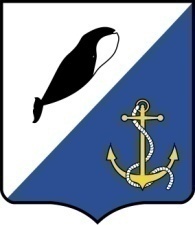 АДМИНИСТРАЦИЯПРОВИДЕНСКОГО ГОРОДСКОГО ОКРУГАПОСТАНОВЛЕНИЕВ соответствии с пунктом 4 статьи 13 Федерального закона от 24 июля 1998 года № 124-ФЗ «Об основных гарантиях прав ребенка в Российской Федерации», статьей 17.1 Федерального закона от 26 июля 2006 года № 135-ФЗ «О защите конкуренции», в целях недопущения ухудшения качества обеспечения образования, воспитания, развития, отдыха и оздоровления детей в муниципальных учреждениях образования, расположенных на территории Провиденского городского округа,  на основании Устава Провиденского городского округа, администрация Провиденского городского округаПОСТАНОВЛЯЕТ:Утвердить Порядок проведения экспертной оценки последствий заключения договора аренды и предоставления в безвозмездное пользование имущества, закрепленного за объектами социальной инфраструктуры для детей на территории Провиденского городского округа (далее – Порядок), согласно приложению к настоящему Постановлению. Управлению социальной политики администрации Провиденского городского округа Чукотского автономного округа (далее - Управление социальной политики), довести Порядок, указанный в пункте 1 настоящего постановления, до сведения руководителей подведомственных учреждений.Руководителям муниципальных учреждений Провиденского городского округа, подведомственных Управлению социальной политики неукоснительно выполнять требования утвержденного Порядка.Контроль за исполнением настоящего постановления возложить на заместителя главы администрации, начальника Управления социальной политики администрации Провиденского городского округа Чукотского автономного округа (Альшевская В.Н.). Обнародовать настоящее постановление в информационно-телекоммуникационной сети «Интернет» на официальном сайте Провиденского городского округа www.provadm.ru.Настоящее постановление вступает в силу со дня его официального обнародования.Подготовила: 							Шевкунова А.В.Согласовано:							Рекун Д.В.									Веденьева Т.Г.									Белей О.Р.Разослано: дело, Управления, Учреждения подведомственные УСП.Приложениек Постановлению администрации Провиденского городского округа от 27.07.2020 г. № 207Порядок проведения экспертной оценки последствий заключения договора аренды  и предоставления в безвозмездное пользование имущества, закрепленного за объектами социальной инфраструктуры для детей на территории Провиденского городского округа.1. Общие положения1.1. Настоящий Порядок проведения экспертной оценки последствий заключения договора аренды  и предоставления в безвозмездное пользование имущества, закрепленного за объектами социальной инфраструктуры для детей на территории Провиденского городского округа (далее - Порядок), разработан в целях обеспечения выполнения пункта 4 статьи 13 Федерального закона от 24 июля 1998 года № 124-ФЗ «Об основных гарантиях прав ребенка в Российской Федерации», согласно которому к договору аренды, заключаемому учреждениями социальной инфраструктуры для детей на территории Провиденского городского округа (учреждения культуры, образования, расположенные на территории Провиденского городского округа, далее – муниципальное учреждение), предшествует проводимая комиссией, утвержденной учредителем муниципальных учреждений, экспертная оценка последствий заключения такого договора (далее – экспертная оценка).1.2. Настоящий Порядок разработан в соответствии с:Конституцией Российской Федерации;Гражданским кодексом Российской Федерации;Федеральным  законом от 29 декабря 2012 года № 273-ФЗ «Об образовании в Российской Федерации»;Федеральным законом от 06 октября 2003 года № 131-ФЗ «Об общих принципах организации местного самоуправления в Российской Федерации»;Федеральным законом от 24 июля 1998 года № 124-ФЗ «Об основных гарантиях прав ребенка в Российской Федерации».1.3. Настоящий Порядок применяется в случае, когда муниципальное учреждение, являющееся объектом социальной инфраструктуры для детей, планирует передачу закрепленного за ним на праве оперативного управления объекта муниципального имущества в аренду или безвозмездное пользование (далее – заключение договора и передача имущества, договор).1.4. Заключение договора и передача имущества допускается после проведения учредителем муниципального учреждения экспертной оценки последствий такого договора для обеспечения образования, воспитания, развития, отдыха и оздоровления детей, оказания им медицинской, лечебно-профилактической помощи, социальной защиты и социального обслуживания детей.1.5. Проведение экспертной оценки проводится комиссией по проведению экспертной оценки последствий заключения договоров аренды и предоставления в безвозмездное пользование имущества, закрепленного за объектами социальной инфраструктуры для детей на территории Провиденского городского округа (далее – Комиссия), создаваемая Управлением социальной политики, осуществляющим функции и полномочия учредителя муниципального учреждения (далее – Учредитель).1.6. Заключение договора и передача имущества не допускается, если в результате экспертной оценки установлена возможность ухудшения условий образования, воспитания, развития, отдыха и оздоровления детей, оказания  им медицинской, лечебно-профилактической помощи, социальной защиты и социального обслуживания детей.1.7. Предметом и содержанием экспертной оценки является оценка возможных последствий заключения договора и передача, закрепленного за муниципальным учреждением имущества, для обеспечения образования, воспитания, развития, отдыха и оздоровления детей, оказания им медицинской, лечебно-профилактической помощи, социальной защиты и социального обслуживания детей. 1.8. Персональный состав Комиссии утверждается приказом Учредителя и состоит из представителей Учредителя и представителей муниципального учреждения.1.9. В рамках межведомственного взаимодействия в состав Комиссии включается представитель Управления финансов, экономики и имущественных отношений администрации Провиденского городского округа. 1.10. Комиссия состоит из председателя Комиссии, заместителя председателя Комиссии, членов Комиссии, секретаря Комиссии.1.11. Число членов Комиссии не может быть менее 5 человек.2. Организация деятельности Комиссии2.1. Председатель Комиссии:2.1.1. Осуществляет общее руководство деятельностью Комиссии.2.1.2. Определяет даты и повестку заседаний Комиссии, выездных мероприятий.2.1.3. Ведет заседания Комиссии.2.1.4. Подписывает протокол заседания Комиссии, экспертную оценку Комиссии.2.2. Заместитель председателя Комиссии выполняет функции председателя Комиссии в его отсутствие.2.3. Секретарь Комиссии:2.3.1. Готовит материалы для рассмотрения на заседании Комиссии.2.3.2. Не позднее, чем за два дня до даты заседания оповещает членов Комиссии о дате и повестке заседания Комиссии, выездном мероприятии.2.3.3. Представляет протокол, оформленную экспертную оценку Комиссии на подпись председателю Комиссии.2.4. Члены Комиссии:2.4.1. Участвуют в заседаниях Комиссии, в выездных мероприятиях, обсуждении материалов, предложений, представленных в Комиссию.2.4.2. Знакомятся со всеми представленными документами.2.4.3. Вносят предложения по изменению повестки заседания Комиссии.2.4.4. Выступают по вопросам повестки заседания Комиссии.2.4.5. Подписывают экспертную оценку Комиссии.2.4.6. В экспертной оценке Комиссии имеют право отражать свое особое мнение.2.5. Заседания Комиссии проводятся по мере необходимости.2.6. Заседание Комиссии считается правомочно при наличии кворума, который составляет не менее двух третей членов состава комиссии.2.7. Решение Комиссии принимается большинством голосов ее членов, присутствующих на заседании. При равенстве голосов голос председателя Комиссии является решающим.2.8. Заседания Комиссии оформляются протоколом. Мнения всех членов Комиссии отражаются в протоколе.2.9. Результатом оценки последствий заключения договора и передачи имущества, закрепленного за муниципальным учреждением, является экспертная оценка Комиссии, оформляемая по форме, утвержденной согласно приложению 1 к настоящему Порядку, подписываемая всеми членами экспертной комиссии.2.10. Экспертная оценка может быть положительной или отрицательной.2.11. Отрицательная экспертная оценка принимается в случае, если:а) передача имущества муниципального учреждения оказывает отрицательное влияние на учебно-воспитательный процесс и безопасность детей;б) уменьшается полезная площадь на одного обучающегося в соответствии с нормативами (в отношении муниципальных учреждений образования);в) изменяется режим работы муниципального учреждения;г) происходят ограничения в организации досуговой деятельности обучающихся в муниципальном учреждении (в отношении муниципальных учреждений образования);д) изменяются существующие условия труда работников муниципального учреждения;е) ухудшаются условия безопасности образовательного процесса.2.12. Экспертная оценка оформляется в трех экземплярах: один хранится в делах Комиссии, второй выдается муниципальному учреждению в течение 5 рабочих дней с момента подписания данной оценки председателем Комиссии, третий направляется в Комитет по управлению муниципальным имуществом администрации Провиденского городского округа.3. Документы, предоставляемые муниципальным учреждением для проведения экспертной оценки3.1. Для проведения экспертной оценки муниципальное учреждение представляет Учредителю следующие документы:3.1.1.Сопроводительное письмо муниципального учреждения о проведении Комиссией экспертной оценки согласно приложению 2 к настоящему Порядку.3.1.2. Пояснительную записку, содержащую:а) мотивированное обоснование причин необходимости и целесообразности заключения договора и передачи имущества;б) мотивированное обоснование обеспечения жизнедеятельности, образования, развития, отдыха и оздоровления детей, оказания им медицинской помощи, профилактики заболеваний у детей, их социальной защиты и социального обслуживания, в том числе обоснование обеспечения продолжения оказания социальных услуг детям, после заключения договора  и передачи имущества;в) информацию о состоянии объекта социальной инфраструктуры и его назначении для жизнедеятельности организации, образующей социальную инфраструктуру;г) финансово-экономическое обоснование (в случае заключения договора аренды);д) проект договора с приложением к нему состава передаваемых помещений или указанием конкретного помещения, предоставляемого в безвозмездное пользование.3.1.3.  Протокол заседания и принятое решение по вопросу заключения договора и передачи имущества:а) наблюдательного совета муниципального учреждения, за которой на соответствующем вещном праве закреплен объект социальной инфраструктуры (для автономных организаций);б) коллегиального органа управления организации, за которой на соответствующем вещном праве закреплен объект социальной инфраструктуры (для бюджетных и казенных организаций).3.1.4.Информацию об использовании недвижимого имущества муниципальным учреждением согласно приложению 3 к настоящему Порядку.3.1.5.Копии документов технической инвентаризации (поэтажный план и экспликация) на объект недвижимого имущества, предполагаемого к передаче и заключению договора.3.1.6.Правоустанавливающие документы муниципального учреждения на объект недвижимого имущества, предполагаемого к передаче и заключению договора.3.1.7.Копию свидетельства о государственной регистрации права на недвижимое имущество.3.2. Представляемые документы заверяются руководителем (лицом, исполняющим его обязанности) или заместителем руководителя, уполномоченным на основании доверенности муниципального учреждения, и представляются в прошитом, пронумерованном и скрепленном печатью виде.3.3. За представление неполной или недостоверной информации руководитель муниципального учреждения несет персональную ответственность.3.4. Представленные муниципальным учреждением документы передаются Учредителем данного муниципального учреждения в  Комиссию, которая обеспечивает их рассмотрение в течение 15 дней со дня их получения.4. Порядок проведения экспертной оценки.4.1. Последствия принятия решения заключения договора и передачи имущества, закрепленного за муниципальным учреждением оцениваются по совокупности следующих критериев:а) обеспечение продолжения оказания социальных услуг детям в целях обеспечения жизнедеятельности, образования, развития, отдыха и оздоровления детей, оказания им медицинской помощи, профилактики заболеваний у детей, их социальной защиты и социального обслуживания, предоставляемых с использованием объекта социальной инфраструктуры, предлагаемого к передаче в рамках заключения договоров;б) обеспечение оказания услуг детям в целях обеспечения жизнедеятельности, образования, развития, отдыха и оздоровления детей, оказания им медицинской помощи, профилактики заболеваний у детей, их социальной защиты и социального обслуживания в объеме, не менее чем объем таких услуг, предоставляемых с использованием объекта социальной инфраструктуры, предлагаемого сдаче в аренду;в) обеспечение эффективного баланса финансовых результатов и издержек при получении планируемого результата (в случае заключения договора аренды).4.2. По результатам рассмотрения представленных муниципальным учреждением документов Комиссия принимает одно из следующих решений:о возможности  заключения договора и передаче имущества ввиду отсутствия условий ухудшения обеспечения образования, воспитания, развития, отдыха и оздоровления детей, оказания им медицинской, лечебно-профилактической помощи, социальной защиты и социального обслуживания детей;о невозможности  заключения договора и передаче имущества ввиду наличия условий ухудшения обеспечения образования, воспитания, развития, отдыха и оздоровления детей, оказания им медицинской, лечебно-профилактической помощи, социальной защиты и социального обслуживания детей.4.3. Рассмотренные материалы и экспертная оценка Комиссии в течение одного дня после подписания экспертной оценки председателем Комиссии направляются в Управление финансов, экономики и имущественных отношений администрации Провиденского городского округа.4.4. Комиссия принимает решение об отказе в проведении экспертной оценки в следующих случаях:а) учреждение не представило полный пакет документов, предусмотренных пунктами 3.1.1 – 3.1.7 настоящего Порядка;б) муниципальное учреждение не является объектом социальной инфраструктуры.Приложение 1к Порядку проведения экспертной оценки последствий заключения договора аренды  и предоставления в безвозмездное пользование имущества, закрепленного за объектами социальной инфраструктуры для детей на территории Провиденского городского округаЭКСПЕРТНАЯ ОЦЕНКАпоследствий заключения договора аренды  и предоставления в безвозмездное пользование имущества, закрепленного за объектами социальной инфраструктуры для детей на территории Провиденского городского округа.Комиссия   по   проведению  экспертной  оценки  последствий  заключения договоров аренды (предоставления в безвозмездное пользование)   муниципальными  учреждениями Провиденского городского округа, являющимися объектами социальной инфраструктуры длядетей, в составе: Председатель комиссии –  ФИО, занимаемая должность. Секретарь комиссии - ФИО, занимаемая должность;Члены комиссии: 1. ФИО, занимаемая должность;2. ФИО, занимаемая должность;3. ФИО, занимаемая должность;4. ФИО, занимаемая должность;5. ФИО, занимаемая должность.провела   экспертизу   оценки   последствий заключения  договора аренды (предоставления в безвозмездное пользование), заключаемого _______________________________________________________________(наименование муниципального учреждения)являющимся объектом социальной инфраструктуры для детей.В соответствии с пунктом 4 статьи 13 Федерального закона от 24 июля 1998 года № 124-ФЗ «Об основных гарантиях прав ребенка в Российской Федерации» составила настоящее заключение об оценке последствий заключения договора аренды (предоставления в безвозмездное пользование) имущества, закрепленного за объектами социальной инфраструктуры для детей на территории Провиденского городского округа (наименование муниципального учреждения), для обеспечения образования, воспитания, развития, социальной защиты и социального обслуживания детей.В результате проведенной экспертизы установлено:1. Общие положения:1.1. Наименование муниципального учреждения:______________________________________________________________.(полное наименование муниципального  учреждения)1.2. Назначение   муниципального  учреждения:_____________________________________________________________.1.3. Реализация образовательных программ на уровнях (для образовательных организаций и организаций дополнительного образования детей): __________________________________________________________________.(дошкольного, начального общего, основного общего, среднего общего образования и программ дополнительного образования)1.4. Учредитель: __________________________________________________________________.1.5. Правоустанавливающие документы:а) Устав муниципального учреждения:_____________________________________________________________.(кем и когда утвержден)б) Свидетельство о государственной регистрации юридического лица № ___________ от _________________.1.6.Дата постройки муниципального учреждения: __________________.1.7. Цель мероприятия: __________________________________________________________________.(передача в аренду/ передача по договору безвозмездного пользования)1.8. Цель заключения договора: __________________________________________________________________.(торговля канцтоварами, ксерокопирование, реализация учебной литературы, организация учебного  процесса, общественного питания и др. цели)1.9. Срок предоставления по договору: __________________________________________________________________.(месяцев, лет и т.д. с даты заключения договора)1.10. Время использования объекта: __________________________________________________________________.(круглосуточное или почасовое с указанием конкретного времени использования, например с 18.00 до 20.00, и количества часов в день, неделю или месяц)1.11. Контингент обучающихся (воспитанников) (для образовательных организаций и организаций дополнительного образования детей):_____ чел.2. Основные факторы, влияющие на принятие решения о передаче  объекта  по договору аренду (по договору безвозмездного пользования):__________________________________________________________________(указываются факторы, которые легли в основу принятия решения Комиссией о передаче объекта  по договору аренды или безвозмездного пользования)3. Последствия передачи объекта по договору аренды (безвозмездного пользования): __________________________________________________________________(указываются предполагаемые последствия передачи муниципальным учреждением объекта в аренду или по договору безвозмездного пользования, определяется возможность наступления отрицательных последствий для обеспечения образования, воспитания, развития, отдыха и оздоровления детей, оказания им медицинской,  лечебно-профилактической помощи, социальной защиты и социального обслуживания детей, руководствуясь тем, что предлагаемые к сдаче в аренду, предоставления по договорам безвозмездного пользования помещения не задействованы в учебно-воспитательном процессе и являются нежилыми, то есть не ухудшают условия образовательного процесса)4. Заключительные положения:Комиссия,  проведя  экспертную  оценку  последствий заключения договорааренды (предоставления в безвозмездное пользование) __________________________________________________________________,(наименование муниципального учреждения)являющегося  объектом  социальной  инфраструктуры  для  детей,  пришла  в к выводу:Сдача в аренду (предоставления в безвозмездное пользование)  помещения(ий) __________________________________________________________________(наименование муниципального учреждения)общей площадью _________________ кв. м возможна (не возможна).Подписи членов комиссии:Председатель комиссии:___________________________/__________________________________/;                       (подпись)                                                                                             (Ф.И.О.)Секретарь комиссии:___________________________/__________________________________/;                       (подпись)                                                                                             (Ф.И.О.)Члены комиссии:1. ___________________________/__________________________________/;                       (подпись)                                                                                             (Ф.И.О.)2. ___________________________/__________________________________/;                       (подпись)                                                                                             (Ф.И.О.)3.___________________________/__________________________________/;                       (подпись)                                                                                             (Ф.И.О.)4.___________________________/__________________________________/;                       (подпись)                                                                                             (Ф.И.О.)5.___________________________/__________________________________/.                       (подпись)                                                                                             (Ф.И.О.)Приложение 2к Порядку проведения экспертной оценки последствий заключения договора аренды  и предоставления в безвозмездное пользование имущества, закрепленного за объектами социальной инфраструктуры для детей на территории Провиденского городского округаВ целях обеспечения реализации пункта 4 статьи 13 Федерального закона от 24 июля 1998 года № 124-ФЗ «Об основных гарантиях прав ребенка в Российской Федерации» направляем необходимые документы для проведения экспертной комиссией оценки последствий заключения договоров договора аренды  (предоставления в безвозмездное пользование имущества).Приложение:1) перечень предполагаемых к сдаче в аренду (заключению договоров безвозмездного пользования) помещений с указанием краткой характеристики (площади, адреса места расположения, типа помещения, статуса здания) на _____ л.;2) информация об использовании недвижимого имущества муниципальным учреждением на ______ л.;3) копии документов технической инвентаризации (поэтажный план и экспликация) на объект недвижимого имущества, предполагаемого к передаче в аренду (заключению договоров безвозмездного пользования), на _____ л.;4) правоустанавливающие документы муниципального учреждения на объект недвижимого имущества, предполагаемого к передаче в аренду, на _______ л.;5) копия свидетельства о государственной регистрации права на недвижимое имущество;6) заключение муниципального учреждения о возможности передачи в аренду объекта недвижимого имущества на __ л.;7) копия протокола заседания коллегиального органа муниципального учреждения на ______ л./_________________________/_________________/____________________/ (должность руководителя муниципального                   (подпись)                                 (Ф.И.О.) учреждения или лица его замещающего) Приложение 3к Порядку проведения экспертной оценки последствий заключения договора аренды  и предоставления в безвозмездное пользование имущества, закрепленного за объектами социальной инфраструктуры для детей на территории Провиденского городского округаИНФОРМАЦИЯ об использовании недвижимого имущества, закрепленного за_________________________________________(наименование муниципального учреждения)1. Общая площадь помещений, закрепленных за муниципальным учреждением:  _________  (кв. м);2. Площадь помещений, переданных в (аренду, безвозмездное пользование) по заключенным ранее договорам: _______ (кв. м);3. Площадь помещений, планируемых к передаче в_____________________ (аренду, безвозмездное пользование): ___________________(кв. м), из них:а) учебные помещения: ________________(кв. м);б) рекреации: ________________(кв. м);в) спортивные залы и спортивные помещения: _______________(кв. м);г) прочие помещения: ________________(кв. м)4. Итого: ________________(кв. м).5. Процент передаваемых в ___________________ (аренду, безвозмездное пользование) от общей площади закрепленных за муниципальным учреждением помещений: ______%./_________________________/_________________/____________________/ (должность руководителя муниципального                 (подпись)                                          (Ф.И.О.) учреждения или лица его замещающего) от 27 июля 2020 г.№ 207п.г.т. ПровиденияОб утверждении Порядка  проведения экспертной оценки последствий заключения договора аренды  и предоставления в безвозмездное пользование имущества, закрепленного за объектами социальной инфраструктуры для детей на территории Провиденского городского округаЗаместитель Главы администрацииВ.В. ПарамоновВ_____________________________________(наименование функциональным отраслевым органом администрации Провиденского городского округа осуществляющим функции и полномочия учредителя муниципального учреждения)от__________________________________(наименование муниципального учреждения)О представлении документов для проведения экспертной оценки последствий заключения договора аренды  (предоставления в безвозмездноепользование имущества), закрепленного за _________________________________________(наименование муниципального учреждения)О представлении документов для проведения экспертной оценки последствий заключения договора аренды  (предоставления в безвозмездноепользование имущества), закрепленного за _________________________________________(наименование муниципального учреждения)